Спортивные соревнования, посвящённые правилам                         дорожного движенияЦель: формирование здорового образа жизни, повышение социальной активности и знаний правил дорожного движения, укрепления здоровья учащихся, приобщение их к физической культуре;Задачи:1. Пропаганда здорового образа жизни2. Формирование жизненно — важных прикладных  умений и навыков3. Приобретение соревновательного опыта и выявление сильнейших игроковИнвентарь: листы белой бумаги( ленты от банера), три круга( красного, желтого, зеленого) цвета, фишки, обручи, самокаты, распечатки: знаков, ребусов, защита для самоката.Здравствуйте дорогие ребята, уважаемые взрослые. Сегодняшние соревнования посвящаются правилам дорожного движения. Все ли вы их знаете и выполняете? Вот наши задания и выявят ребят: самых внимательных, знающих правила, смелых и быстрых.Представление членов жюри. Первой команде за быстроту выполненного этапа даётся - 1 балла, второй - 2 балла, а третьей - 3балл , четвертый- 4 балла. Выигрывает тот кто получит наименьшее количество баллов.Эстафета проводится по типу весёлых стартов, но с заданиями, посвящёнными правилам дорожного движения.  .Разминка: потопали, похлопали, бег на месте, прыжки, волна.Блиц – опрос  – Как связаны между собой слова «Водитель» и «пассажир»? – Какими качествами обязан обладать водитель общественного транспорта? – Легка или трудна работа водителя общественного транспорта? Почему? – Есть ли у водителя обязанности перед пассажиром? Какие? – Есть ли у пассажира обязанности перед водителем, перед другими пассажирами. – Вежливый водитель – это …. – Вежливый пассажир – это….. – Могут ли общаться водитель и пассажир? В каких случаях? Каким должно быть их общение? – Когда про человека говорят, что он «заяц»?... 

Молодцы, а теперь переходим к эстафетам.Что бы узнать как называется конкурс, вам необходимо отгадать загадку.Эстафета № 1                                                  Под ногами у Сережки                                              Полосатая дорожка.                                                                   Смело он по ней идет,  А за ним и весь народ.                                                           «Зебра»Команды строятся в колонну по два. У первой пары в руках полоски бумаги - «зебра», каждый игрок должен быстро дойти до стойки по полоскам, которые подкладывают под его ноги игроки, т. е. своего рода перейти дорогу по «зебре». Обратно они меняются местами. Эстафета № 2                                                    Дом по улице идет,                                          На работу всех везет,                                                        Не на тонких курьих ножках,                                                  А в резиновых сапожках.                                                     «Веселый автобус»Автобусы едут по правилам, регулирует их движения светофор. Будьте внимательны к знакам светофора и соблюдайте правила.Дети  каждой команды встают колоннами, положив руки на плечи стоящему впереди ребенку, капитаны – водители автобусов, все остальные – пассажиры. По команде зеленый – дети двигаются колонной вперед ,не разрывая цепь, красный – стоят на месте, желтый – притопывают на месте. Капитан, чьей команды первый дотронется до своей стойки, выигрывает.                                Эстафета № 3                                                                                                             Мой первый слог                                                                                               средь нот найдешь,
Покажет лось второй и третий.
Куда из дому не пойдешь,
Ты сразу ЦЕЛОЕ заметишьПеред каждой командой встает учащейся с  двумя обручами. По сигналу первые игроки из команд бегут  и пролезают в них «змейкой». Затем они принимают исходное ,положение сед упор руками сзади , и обходят змейкой фишки. Затем бегом возвращаются на старт, и передают эстафету следующим участникам. Побеждает команда, чьи игроки первыми преодолеют  сложную дорогу.                              «Интеллектуальная разминка»Вам предлагаются  вопросы, та команда, которая быстрее отгадывает, получает 1 балл.Самодвижущееся транспортное средство. (Автомобиль)Полоса земли, предназначенная для движения транспорта и пешеходов. (Дорога)Старинный экипаж, запряженный лошадьми. (Карета)Многоместный автомобиль для перевозки пассажиров. (Автобус)Любимое транспортное средство отчаянных мальчишек, для езды на котором нужно отталкиваться ногой. (Самокат)Дом для автомобиля. (Гараж.)Человек, идущий по тротуару. (Пешеход.)Дорога для трамвая. (Рельсы.)Часть дороги, где идут пешеходы. (Тротуар.)Человек, управляющий транспортным средством. (Водитель.)Изгиб дороги. (Поворот.)Устройство для остановки транспортного средства. (Тормоз.)Что показывает стрелка спидометра в автомобиле? (Скорость.)Место пересечения улиц. (Перекресток.)Работник ГИБДД, регулирующий движение на перекрестке. (Регулировщик.)Прочная широкая лямка, обеспечивающая безопасность водителя и пассажиров в автомобиле. (Ремень безопасности)Защитный головной убор мотоциклиста. (Шлем.)Грузовик, имеющий устройство для сваливания грузов. (Самосвал)Часть загородной дороги для передвижения пешеходов, если нет тротуара. (Обочина)Пересечение железнодорожных путей с автомобильной дорогой. (Переезд.)                                 Эстафета № 4                                                                                                            Как называется должность человека                                                                                                                                             который следит за исполнением правил д .д                                                       «Помоги инспектору»Командам выдается лист с дорожными знаками. Задача команды найти два одинаковых знака и показать их жюри.А кто из вас знает, о чем этот знак? Объезд препятствия справа                                                       Эстафета № 5                                                                                                              Вихрем вольным я лечу,Еду так, как захочу.Жаль, сиденья нет в поминеВ этой новенькой машине.Всё равно я очень рад,Мчит вперёд мой...
                                          «Самокат »По команде, необходимо надеть защиту, катиться на самокате до  фишки, объехать ее и вернуться в команду. Кто быстрее.                                                         Эстафета № 6 	                                                                                    Скопление машин на дороге?                                        «Пробка»По сигналу первый участник обегает стойку, возвращается к своей команде, второй участник обхватывает его руками, вдвоем обегают стойку, захватывают следующего и т.д.Как только все собрались , нужно разгадать ребус, который находится под фишкой.Вот и подошли к концу наши соревнования, и в заключение хочется сказать:Чтоб жить, не зная огорченья,
Чтоб бегать, плавать и летать,
Должны вы правила движенья
Всегда и всюду соблюдать.Слово жюри с оглашением итогов. Награждение команд.Литература:Газета «Добрая дорога детства». – № 2 январь 2009.Газета «Добрая дорога детства». – № 20 октябрь 2011.Журнал «Начальная школа». - №1, 2003.Журнал «Начальная школа». – 2007.Журнал «Читаем, учимся, играем». - № 5, 2004.Журнал «Здоровье детей». - №11.- 1-15 июня, 2008.Журнал «Фабрика загадок». – №5, 2015.Костраба И., Кравец А., Мельникова И. Большая энциклопедия дошкольника. Издательство Росса, 2011.Шевченко Г.Н. Основы безопасности жизнедеятельности: поурочные планы. 1 класс. – Волгоград: Учитель, 2007.Шевченко Г.Н. Основы безопасности жизнедеятельности: поурочные планы. 2 класс. – Волгоград: Учитель, 2007.В СКОБКАХ НАПИШИ ПРАВИЛЬНЫЙОТВЕТ НА ВОПРОС.На чём ехал Емеля к царю во дворец? (____________________)Чем смазывал свой моторчик Карлсон, который живёт на крыше? (_________________________)Какой подарок сделали родители дяди Фёдора почтальону Печкину? (_________________________)На чём летал старик Хоттабыч? (________________________)Личный транспорт Бабы Яги? (_________________________)На чём поехал в Ленинград человек рассеянный с улицы Бассейной? (_____________________________)Ехали медведи на велосипеде…А за ним комарики на… (________________________________)На чём катался Кай? (________________________)На чём летал барон Мюнхгаузен? (___________________)В чём плыли по морю царица со своим младенцем в сказке о царе Салтане? (__________________________________)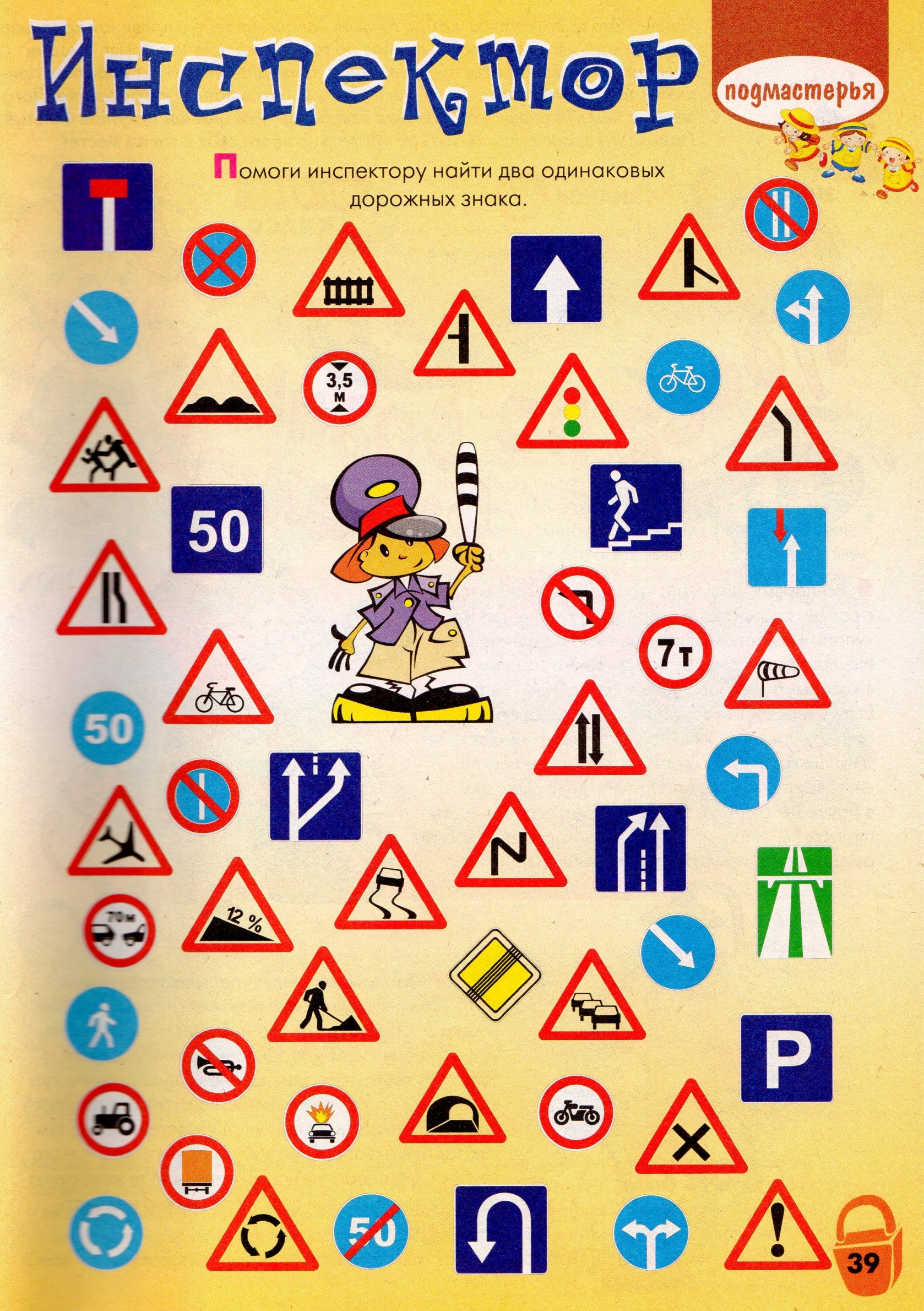 Отгадай ребусы.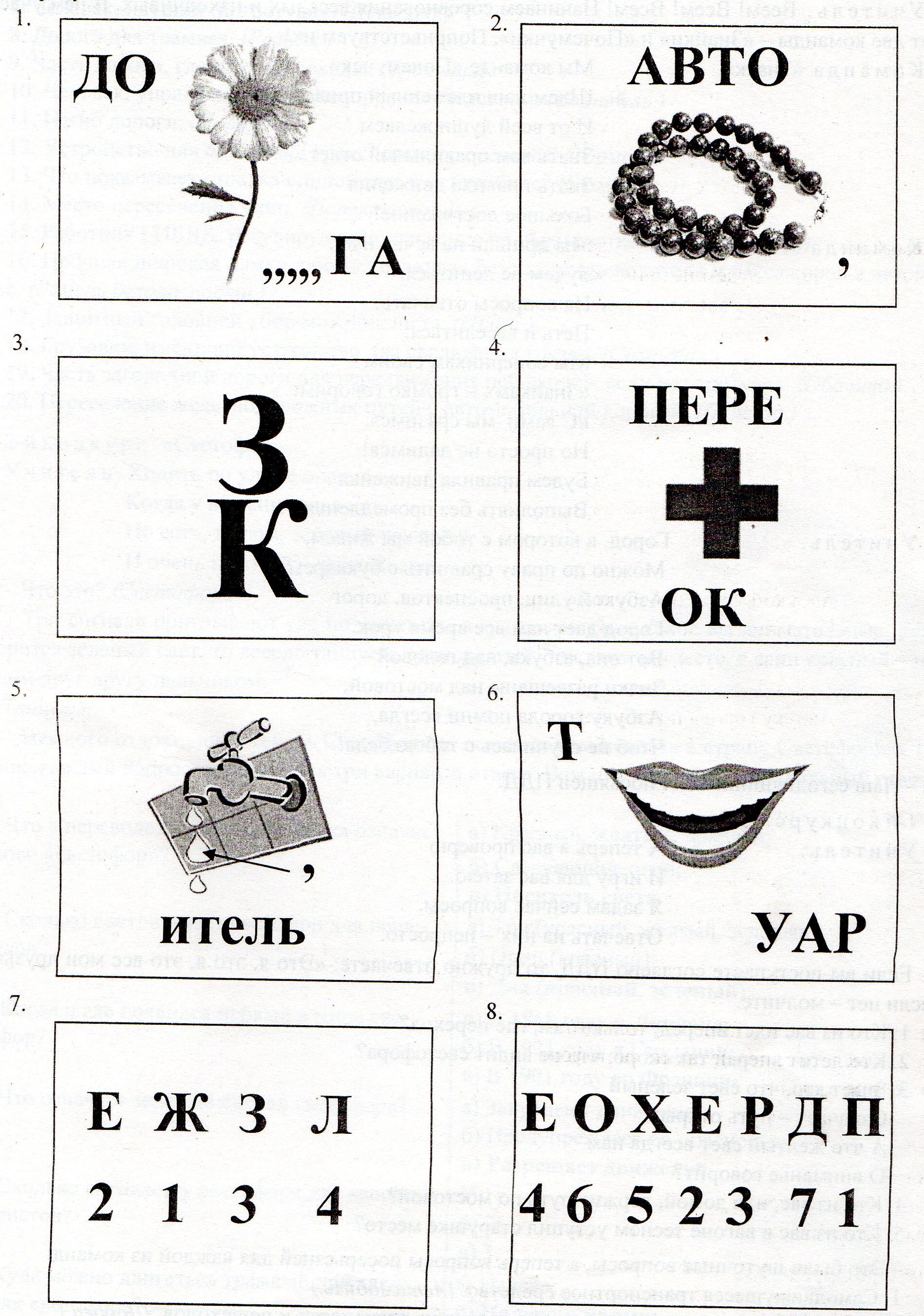                                                                                                            «Дорога»Название эстафеты1а1б1в1г«Зебра»«Веселый автобус»«Дорога».                              «Интеллектуальная разминка»«Помоги инспектору»«Самокат»«Пробка»Общий балл